Mr. Tambourine ManBob Dylan 1965 (recorded by The Byrds 1965)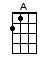 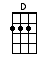 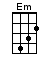 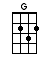 < The [G] is on the 4th beat of the bar >INTRO:  / 1 2 3 4 / [D][G] / [A] / [D][G] / [A] /CHORUS:[G] Hey Mr. [A] Tambourine Man [D] play a song for [G] meI'm not [D] sleepy and there [G] ain’t no place I'm [A] going to [A][G] Hey Mr. [A] Tambourine Man [D] play a song for [G] meIn the [D] jingle jangle [G] morning I'll come [A] followin' [D] you [D][G] Take me for a [A] trip upon your [D] magic swirlin' [G] shipAll my [D] senses have been [G] stripped And my [D] hands can't feel to [G] gripAnd my [D] toes too numb to [G] step Wait [D] only for my [Em] boot heels to be [A] wanderin' [A]I'm [G] ready to go [A] anywhere, I'm [D] ready for to [G] fadeOn [D] to my own pa-[G]radeCast your [D] dancing spell my [G] way I [Em] promise to go [A] under it [A]CHORUS:[G] Hey Mr. [A] Tambourine Man [D] play a song for [G] meI'm not [D] sleepy and there [G] ain’t no place I'm [A] going to [A][G] Hey Mr. [A] Tambourine Man [D] play a song for [G] meIn the [D] jingle jangle [G] morning I'll come [A] followin' [D] you [G] / [A] /[D][G] / [A] / [D][G] / [A] / [D]www.bytownukulele.ca